1A Populations & SamplesPopulationCensusSampleSampling Frame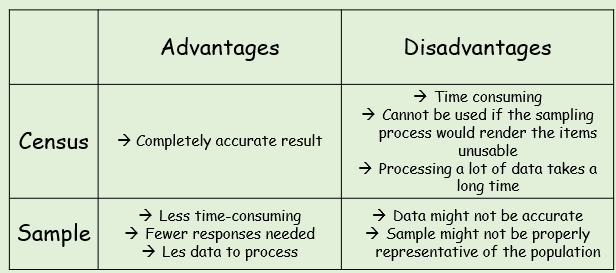 A supermarket wants to test a delivery of avocados for ripeness by cutting them in half.Suggest a reason why the supermarket should choose a sample rather than a censusThe supermarket tests a sample of 5 avocados and find that 4 of them are ripe. They estimate that 80% of the total are ripe.Suggest a way this estimate could be improved